Supplementary Information  Ectopic expression of a novel cold-resistance protein 1 (BoCRP1) from Brassica oleracea, promotes tolerance to cold via modulating stress associated componentsUmer Majeed1,2 Sheikh Tahir Majeed2, Vaseem Raja1, Zubair Ahmad Wani2, Nelofer Jan1, Khursid Iqbal Andrabi1, Riffat John1*1 Plant Molecular Biology Department of Biotechnology University of Kashmir2 Department of Biotechnology University of Kashmir*Communicating authorDr. Riffat JohnSr. Assistant professorDepartment of BotanyUniversity of Kashmir, Srinagar, 190 006Kashmir, India.E-mail: riffatminhaj@kashmiruniversity.ac.in	Riffat_iit@yahoo.com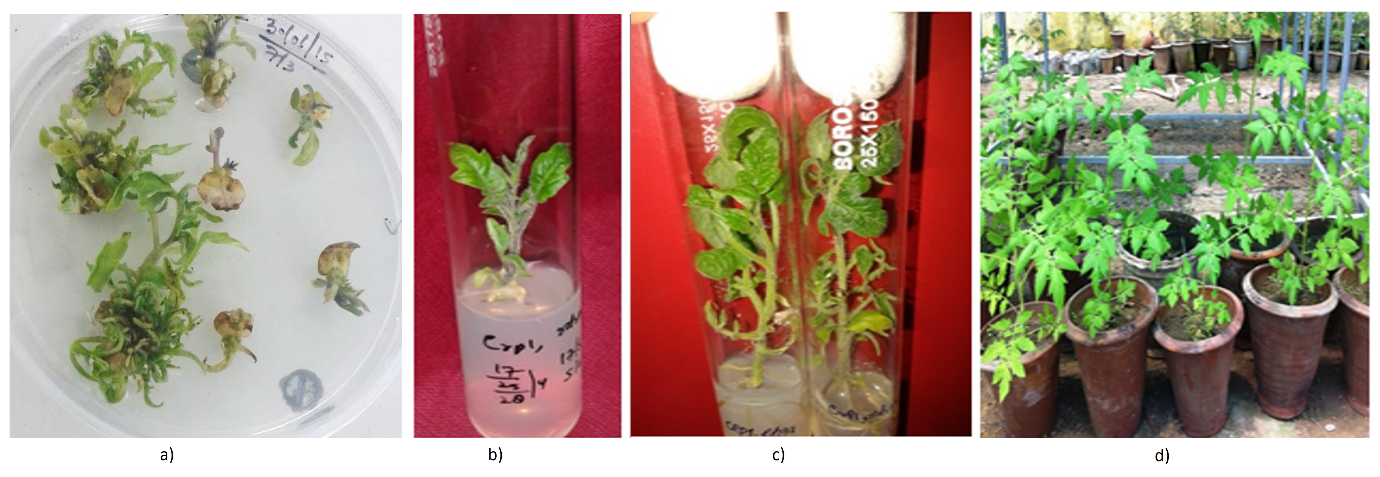 Figure S1. Generation of transgenic lines via agrobacterium mediated transformation of tomato plants . (a) Depicts the transgenic shoot lets generated transformed cotyledons on   selection media containing kanamycin  as selection  marker along with  Zeatin  and IAA  (b)&(c) transgenic shoots generated from each cotyledon were individually  shifted on shoot elongation medium containing 50 mg L-1 kanamycin , 2 mg L-1 zeatin, 0.1 mg L-1 IAA  and then shifted to root elongation  medium containing 50 mg L-1 kanamycin , 0.5 mg L-1 zeatin, 1 mg L-1 IAA to generated full-fledged transgenic plants with developed root system. (d) The transgenic plants were moved from test tubes to  pots containing mixture of soil and vermiculite . In order to adopt to the external environment and maintain under high humidity  these pots were kept under polythene for few days before exposed to green house conditions.